Código Vocacional: RIASEC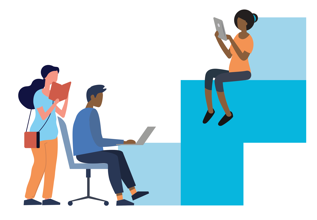 Se ve a sí mismo como ValoresActividades y OcupacionesRealistas- hacenPráctico, conservador y con habilidades manuales y mecánicas. Usar máquinas, herramientas, y objetos.Recompensas monetarias por logros observables.Les gusta actividades directamente con sus manos o su cuerpo. Trabajar con máquinas, herramientas, plantas, y animales.Carreras como ingeniería, veterinaria, odontología. También pudiera ser algo como deportesInvestigadores- piensanExplorar y entender objetos y eventos.Súper curiosas. Quieren entender lo que hay detrás de las cosas que les interesan.Conocimiento, aprendizaje; les interesa cómo llegar a lo profundo del conocimiento.Les gusta pensar, leer, e investigar.Analítico, inteligente, escéptico y con habilidades académicas. Resolver problemas, analizar resultados de las investigaciones, estadísticas, las ciencias naturales y físicas. Artísticos/as- creanInnovador, intelectual y con habilidades creativas. Sensibles a los que les rodea, expresivos. Ideas, sentimientos o emociones creativas.Les gusta expresarse.Leer libros, actividades musicales o artística, escribir, dibujar.Trabajar en arquitectura, diseño gráfico, diseño de modas, ingeniero.Sociales- ayudanAyudar, enseñar, curar, orientar o servir a otros.La clave es que se ven trabajando con personas.Trabajar por el bienestar de los demás, servicio social.Comprensivo en cuanto a los sentimientos de los demás y paciente. Carreras como psicología, maestros, trabajo social, enfermeros, algo que tenga que ver con la atención al cliente. Emprendedores- convencenCon capacidad para ventas y para convencer a los demás que para cuestiones científicas.Cuando hay un problema, les gusta llegar a acuerdo, convencer, representar a todo el grupo.Hacer dinero; tener poder en asuntos sociales, políticos o de negocios.Son aquellas personas que les gusta tomar riesgos y tomar la iniciativa.Les interesa posiciones del liderazgo y de convencer persuadir a otros. Convencer o dirigir a otros.Negocios, abogados, hablar en público, conferistas, y coaches.Convencionales- organizanSeguir rutinas metódicas, satisfacer estándares bien definidos.Estructura, los números, los datos.Puede ser persona que se ven al lado perfeccionista. Les gusta poner orden a las cosas.Con habilidades técnicas en cuanto a negocios o producción.Administración, contabilidad, logística, planeación de un viaje, la organización de un evento.